
CALL 2017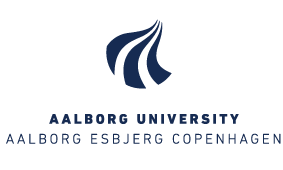 Apply for funding for further development of AAU's PBL practiceApplication deadline 1 September 2017The AAU Strategy 2016-2021 Knowledge for the World emphasises the further development of our PBL practice, taking as its starting point the basic principles of problem and project based learning, to ensure that we continue to meet the learning and competence needs of the students and of society. The strategy stresses the importance of continuously exploring and challenging our own PBL practice and of contributing to the creation of documentation of the knowledge and effect of PBL. During 2017 8-10 new PBL development projects will receive funding. There is a set theme framework for the PBL development projects and you can apply for max. DKK 200,000. No co-financing by the departments/units is required.PBL development projectsWith this allocated funding, AAU wishes to support PBL development projects which aim at exploring, challenging and developing our PBL practice even further.  The theme framework for the PBL development projects is:PBL and  digitalisationPBL and employabilityPBL and student retention during first year of study (undergraduate/graduate level)The project problem must be relevant across the University and must contribute to strengthening our work with PBL.  It is also a requirement that the project's results/end product is disseminated widely in the organisation, for the benefit and inspiration of others. Therefore, project participants will be asked to present their experience and results in different fora, for instance at cross-faculty events and in news articles. The end product in the shape of presentations, videos etc. will be made available in the PBL Academy intranet, and will also be included in the reporting of the Strategic Council for Education to the Executive Management.  The intention is that the project should also be includable in the CV’s and teaching portfolios of the project participants. The projects may cut across departments/study boards/units, and the funding is not targeted towards certain subject or research groups, but may be applied for by all AAU employees.  Application criteriaThe Strategic Council for Education is responsible for selecting projects and deciding which projects will receive funding. In the selection process, the following criteria will be applied:The project theme is set within the theme frameworkThe project must be relevant across the entire AAU The theme/problem must be precise and delimitedThe project description must describe how the product results/end product is to be communicated, disseminated and embedded in the Organisation.Both the process plan and the budget must be specified and realistic The project end date must not exceed end of December 2018ApplicationThe application deadline is 1 September 2017 and the application must be approved by the head of department. All applications must be made by using the online application form and upon completion the application must be printed and signed by the head of the department and lastly, sent as a scanned copy to sts-sekretariatet@adm.aau.dk You will find the application form here. It is not possible to save the online application form during completion. The instructions will let you know more about the information needed to complete the form in order for you to have this information ready beforehand.The selection of PBL development projects 2017 will take place mid October 2017, and the selected projects will be published on inside.aau.dk and heads of department will be informed directly. ContactAny enquiries concerning the above may be directed to educational advisor Lisa Krogh Christensen at likc@adm.aau.dk or special consultant Christina Dellgren Knudsen at cdl@adm.aau.dk 